Publicado en  el 14/05/2014 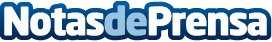 El director de ENESA subraya la importancia de los Seguros Agrarios en el alto nivel de competitividad del sector fruticultor de Murcia Resalta el esfuerzo realizado en la obtención de los 35 millones de euros adicionales para la subvención de las pólizas del Plan 2013Datos de contacto:CEDEXNota de prensa publicada en: https://www.notasdeprensa.es/el-director-de-enesa-subraya-la-importancia-de_1 Categorias: Industria Alimentaria Seguros http://www.notasdeprensa.es